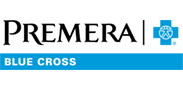 This message is part of an email series offering tips for good health and advice to help you understand and get the most out of your Premera Blue Cross health plan.What does that mean?Health plans can be confusing. But they make a lot more sense when you know a few basic terms. DeductibleA deductible is the amount you pay each year for covered healthcare services before your health plan starts to pay. For example, if your plan has a $2,000 deductible: You pay the first $2,000 of covered services. After you meet the deductible, you and the plan each pay part of the cost of healthcare services. Your part of the cost is called either coinsurance or copayment.CoinsuranceA coinsurance is the percentage of covered expenses you pay after you have paid your deductible. For example, if your health plan has a 20% coinsurance and the cost for an office visit is $100: You pay $20 and your health plan covers the rest.Copayment/CopayA copayment is a fixed amount you pay for each healthcare service. Copays can vary for different services, and they do not count toward meeting your deductible.Out-of-pocket maximum The out-of-pocket maximum is the most you would have to pay for covered services in a plan year. Your out-of-pocket maximum includes the amounts you spend on deductibles, coinsurance, and copayments. When you reach your out-of-pocket maximum, the plan pays 100% for the rest of the plan year.TIPYou will generally pay less when you receive healthcare services from an in-network provider.Premera Blue Cross is an Independent Licensee of the Blue Cross Blue Shield Association
P.O. Box 327, Seattle, WA 98111Discrimination is against the law.
Premera Blue Cross complies with applicable Federal civil rights laws and does not discriminate on the basis of race, color, national origin, age, disability, or sex. 038503 (01-01-2021)  
Español    中文038972 (03-01-2021)